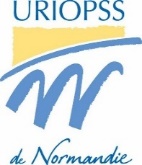 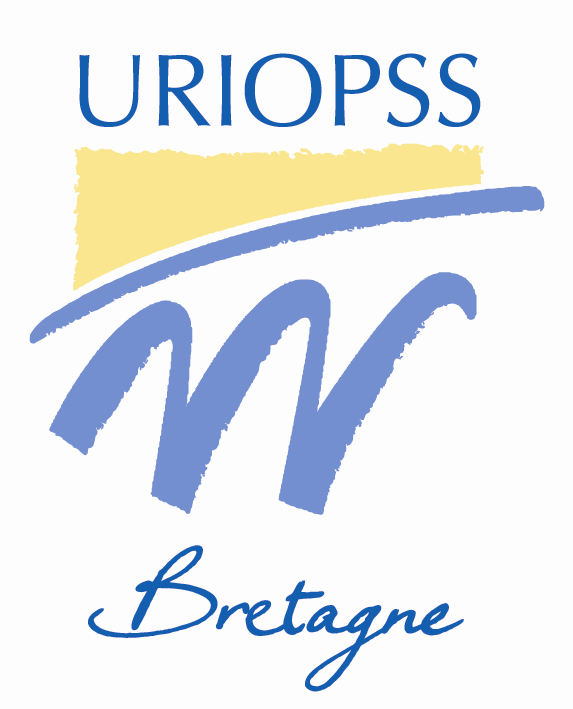 RENDEZ-VOUS D’EXPERTRéunion d’information thématiqueLe 23 février 2024,en ligne, via la plateforme ZOOM.Alors que le secteur sanitaire, médico-social et social traverse une crise de l’attractivité des métiers, le recrutement peut s’avérer un défi et l’embauche de salariés être particulièrement sensible.Recours à des salariés non diplômés, alertes sur les faux-diplômes, embauche de travailleurs étrangers, vérification du casier judiciaire… Il est nécessaire de prendre certaines précautions lors de l’embauche pour sécuriser ses pratiques.Pour identifier quelques précautions à prendre, autour de certaines thématiques particulièrement sensibles, nous vous convions à un webinaire, animé par Maître Titouan RESTIF, avocat associé du Cabinet AD LEGIS. Il se déroulera le vendredi 23 février, de 9h30 à 11h, en ligne via la plateforme Zoom.Au programme : Le recours à des travailleurs étrangersL’embauche de salariés mineursLe casier judiciaire : vérification et effets en cas de condamnationL’embauche de salariés non diplômés : Les « faisant-fonction », les faux diplômesLoi DADUE du 9 mars 2023 sur les clauses obligatoires du contrat de travailDétention du permis de conduire : vérifications et effets en cas de suspensionDéclaration préalable à l’embaucheAnimationMaître Titouan RESTIF, Avocat associé – Cabinet AD LEGIS Avocats à RennesParticipationAdhérents : 80€ par personne / Non adhérents : 150€ par personneHorairesDe 9h30 à 11hLe lien de connexion vous sera adressé quelques jours avant la réunion.Nous vous remercions de vous inscrire à l’aide du bulletin d’inscription à suivre.